Администрация Дзержинского районаКрасноярского краяПОСТАНОВЛЕНИЕ12.03.2019                                       с.Дзержинское                                  № 131-пО мерах по обеспечению безопасности населения и объектов экономики в период ледохода и половодья 2019 годаВ целях эффективной и своевременной подготовки к весеннему паводку, обеспечения защиты населения и сохранности материально-технических ресурсов в период ледохода и половодья на реках района в 2017 году и на основании Федерального закона от 21.12.1994 года №68-ФЗ «О защите населения и территорий от чрезвычайных ситуаций природного и техногенного характера», руководствуясь ст.19 Устава района, ПОСТАНОВЛЯЮ:1. Создать районную противопаводковую комиссию.2. Утвердить состав противопаводковой комиссии (приложение №1).3. Утвердить положение о противопаводковой комиссии (приложение №2).4. Утвердить функциональные обязанности противопаводковой комиссии (приложение №3).5. Организацию работ по безопасному пропуску паводковых вод в период весеннего половодья поручить районной противопаводковой комиссии.6. Создать оперативную группу по обследованию водных объектов в паводковый период.7. Утвердить состав оперативной группы по обследованию водных объектов в паводковый период (приложение №4).8. Руководителям предприятий создать мобильные группы, оснащённые автомобильной и инженерной техникой, а также запас строительных материалов и в случае необходимости обеспечить их поставку в оперативное управление районной противопаводковой комиссии (приложение №5).9. Главам сельсоветов составить планы предупредительных мероприятий по обеспечению безопасности населения, сохранности объектов экономики, материально-технических ресурсов в период ледохода и половодья, определить порядок финансирования работ по предупреждению и ликвидации последствий паводков и согласовать их в районной комиссии по предупреждению и ликвидации чрезвычайных ситуаций и пожарной безопасности до 08.04.2019 года.10. Главам сельсоветов, руководителям сельскохозяйственных и промышленных предприятий, имеющих на своих территориях гидротехнические и линейные сооружения на реках Усолка, Топол, Колон, обеспечить их подготовку к пропуску паводковых вод 2019 года в срок до 08.04.2019 года.11. Главам сельсоветов через СМИ (листовки, посыльных), провести информационную работу по предупреждению населения о возможных зонах подтопления и правилах поведения при угрозе подтопления.12. Контроль, за исполнением настоящего постановления, возложить на Сухарева С.Н. заместителя главы района по сельскому хозяйству и оперативному управлению.13. Постановление вступает в силу в день, следующий за днем его официального опубликования.Временно исполняющийобязанности главы Дзержинского района							      В.Н. ДергуновПриложение № 1к постановлению администрации районаот 12.03.2019г. № 131-пСоставрайонной противопаводковой комиссии  Дергунов В.Н.		Временно исполняющий обязанности главы района, председатель комиссии;Сухарев С.Н.	         заместитель главы района по  сельскому хозяйству и оперативному управлению,заместитель председателя комиссии;Никитин С.С.                 главный специалист по ГО и ЧС ………………………….администрации района, секретарь комиссии;           члены комиссии:Мошковский С.П.	МО МВД РФ «Дзержинский» (по согласованию); Гончарик Ю.С.		заместитель главы района по социально-политическим вопросам;Данилов А.Ю.		начальника управления социальной защиты                                       населения администрации района;Егорова Т.В.		начальник финансового управления администрации района;Корицкий О.А. 		Заместитель начальника   .                                       МО МВД РФ «Дзержинский» (по согласованию);Пятков О.В.  	           главный врач КГБУЗ «Дзержинская РБ»                                            (по согласованию);Новичёнок С.Н.             начальник Дзержинского ЛТЦ (по согласованию);Шкаруба М.А.		начальник Канского ТОВХ (по согласованию)Байков В.В.			начальник Канского МРО КГУ «Управление                                           автомобильных дорог по Красноярскому краю»                                        (по согласованию);Приложение № 2к постановлению администрации районаот 12.03.2019г. № 131-пПОЛОЖЕНИЕо Дзержинской районной противопаводковой комиссииI. Общие положения   Дзержинская районная противопаводковая комиссия (далее именуемая Комиссия) является координационным органом, образованным для организации работ по подготовке и пропуску паводковых вод, в том числе по обеспечению безаварийной работы коммунальных систем и водозаборов, контролю за состоянием гидротехнических сооружений (далее – ГТС), состоянием дорожного полотна, мостовых сооружений и контролю за качеством питьевой воды в угрожаемый период и при возникновении паводка.   Комиссия руководствуется в своей деятельности Конституцией Российской Федерации, федеральными конституционными законами, федеральными законами, указами и распоряжениями Президента Российской Федерации, постановлениями и распоряжениями Правительства Российской Федерации, законами Красноярского края, постановлениями и распоряжениями главы Дзержинского района и настоящим Положением. Руководство деятельностью Комиссии осуществляет председатель комиссии.II. Основные задачи Комиссии   Основными задачами комиссии являются:а) координация деятельности противопаводковых комиссий сельских поселений Дзержинского района;б) организация разработки нормативных правовых актов в области защиты населения и территорий от чрезвычайных ситуаций;в) организация сбора и обмена информацией в области защиты населения и территорий от чрезвычайных ситуаций;д) проверка состояния гидротехнических сооружений на территории Дзержинского района;е) организация наблюдения за уровнем воды на водных объектах.III. Функции Комиссии   Комиссия с целью выполнения возложенных на нее задач осуществляет следующие функции:а) рассматривает в пределах своей компетенции вопросы в области предупреждения и ликвидации последствий паводков на территории Дзержинского района;б) разрабатывает предложения по совершенствованию нормативных правовых актов Дзержинского района и иных нормативных документов в области предупреждения и ликвидации последствий, вызванных паводками;в) организует проверки состояния:- гидротехнических сооружений;- русел рек;- мостов и дорожного полотна, попадающих в зоны возможного затопления (подтопления);г) принимает решения по вопросам предупреждения подтопления населенных пунктов на территории района.IV. Полномочия Комиссии   Комиссия в пределах своей компетенции:а) запрашивает и получает в установленном порядке от администраций сельских поселений и ответственных за водохозяйственные объекты информацию и сведения, необходимые для выполнения возложенных на нее задач;б) привлекает для участия в своей работе представителей учреждений, предприятий, организаций и общественных организаций по согласованию с их руководителями;в) осуществляет контроль за состоянием:- гидротехнических сооружений;- русел рек;- мостов и дорожного полотна, попадающих в зоны возможного затопления (подтопления);г) принимает решения о проведении мероприятий по недопущению затопления (подтопления) населенных пунктов, водозаборов, кабельных линий электроснабжения и связи, трансформаторных подстанций, попадающих в зону возможного затопления (подтопления);д) через КЧС и ПБ Дзержинского района привлекает в установленном порядке силы и средства районного звена ТП РСЧС для проведения мероприятий по предупреждению и ликвидации чрезвычайных ситуаций.V. Организация работы Комиссии   Председатель комиссии руководит деятельностью Комиссии и несет ответственность за выполнение возложенных на нее задач. Комиссия осуществляет свою деятельность в соответствии с планом, принимаемым на заседании комиссии и утвержденным ее председателем. Заседания Комиссии оформляются решениями (протоколами). Заседания Комиссии проводятся по мере необходимости, но не реже 2 раз в год, в период осенне-зимнего и весенне-летнего паводка. Внеплановые заседания проводятся по решению председателя Комиссии. Заседание Комиссии проводит ее председатель или по его поручению один из его заместителей. Заседание Комиссии считается правомочным, если на нем присутствует не менее половины ее членов. Члены комиссии принимают участие в ее заседании без права замены. В случае отсутствия члена комиссии на заседании он имеет право представить свое мнение по рассматриваемым вопросам в письменной форме.
Решения Комиссии принимаются простым большинством голосов присутствующих на заседании членов комиссии. В случае равенства голосов решающим является голос председателя комиссии.    Распределение обязанностей в Комиссии осуществляется председателем комиссии. Оповещение и сбор членов комиссии осуществляет ответственный секретарь комиссии.Приложение № 3к постановлению администрации районаот 12.03.2019г. № 131-пФункциональные обязанностиДзержинской районной противопаводковой комиссиипредседателя, заместителя председателя, секретаря и членов Дзержинской районной противопаводковой комиссии (далее по тексту - Комиссия)
Приложение № 4к постановлению администрации районаот 12.03.2019г. № 131-пСостав оперативной группы по обследованию водных объектов в паводковый период 2019г.     Сухарев С.Н.	         заместитель главы района по                                                                                              .                                       сельскому хозяйству и оперативному управлению, руководитель группы;Волкова Е.В. 		начальник отдела архитектуры, строительства, ЖКХ, транспорта, связи, ГО и ЧС администрации   . ….района;Никитин С.С.           специалист по ГО и ЧС отдела архитектуры, строительства, ЖКХ, транспорта, связи, ГО и ЧС администрации района;Алексеев А.С.          заместитель главы Дзержинского сельсовета                                  (по согласованию);Кравченко Д.В.        директор Дзержинского филиала                                    ГП «КрайДЭО» (по согласованию).Приложение № 5к постановлению администрации районаот 12.03.2019г. № 131-пПереченьпредприятий и организаций, предоставляющих автомобильную и инженерную технику, а также запас строительных материалов, в оперативное управление районной противопаводковой комиссииОрганизации предоставляющие строительные материалы, продукты питания определяются, согласно проведения предварительного отбора участников, путем проведения запроса котировок в соответствии со ст.82 ФЗ-44 от 05.04.2013г.ДолжностьФункциональные обязанностиФункциональные обязанностиФункциональные обязанностиДолжностьв режимеповседневной деятельностив режимеповышенной готовностив режимечрезвычайной ситуации1234Председатель комиссии  руководит работой районной комиссии ;распределяет и утверждает обязанности членов Комиссии;утверждает годовой план работы Комиссии; проводит заседания Комиссии;организует выполнение принимаемых Комиссией решений;осуществляет координацию и контроль за деятельностью районной и объектовых подсистем единой государственной системы предупреждения и ликвидации чрезвычайных ситуаций в области защиты населения и территории Дзержинского района от чрезвычайных ситуаций; утверждает план мероприятий по ликвидации последствий аварий, катастроф и стихийных бедствий;  привлекает к работе в Комиссии необходимых специалистов; обеспечивает привлечение в установленном порядке сил и средств районной территориальной подсистемы единой государственной системы предупреждения и ликвидации чрезвычайных ситуаций для выполнения работ по предотвращению чрезвычайных ситуаций и ликвидации последствий аварий, катастроф, пожаров и стихийных бедствий;принимает решение о введении режимов функционирования районной территориальной подсистемы единой государственной системы предупреждения и ликвидации чрезвычайных ситуаций и ее звеньев;принимает решения о проведении экстренных мер по обеспечению защиты населения и территорий от последствий аварий, катастроф, пожаров и стихийных бедствий, снижению ущерба от них и ликвидации этих последствий на всей территории района;организует анализ и оценку обстановки и рисков возникновения чрезвычайных ситуаций, их масштабов и ожидаемых последствий;осуществляет постановку задач с учетом складывающейся обстановки в районах прогнозируемого возникновения чрезвычайных ситуаций; при необходимости формирует оперативные группы из состава Комиссии для уточнения обстановки в районах прогнозируемого возникновения чрезвычайных ситуаций и выработки предложений по ее нормализации; принимает решение о введении режима функционирования территориальной подсистемы РСЧС «Повышенная готовность»;осуществляет координацию и контроль за деятельностью районной и объектовых подсистем РСЧС в установленном режиме функционирования; в соответствии со складывающейся обстановкой принимает решение об отмене режима функционирования «Повышенная готовность» или введения режима «Чрезвычайная ситуация». организует анализ и оценку обстановки в районе возникновения чрезвычайной ситуации, размеров причиненного ущерба и объемов затрат для ликвидации последствий чрезвычайной ситуации и восстановления объектов;руководит работами по ликвидации чрезвычайных ситуаций территориального уровня; руководит разработкой предложений по ликвидации последствий чрезвычайных ситуаций, распределением для их практической реализации резерва материальных и финансовых ресурсов;  принимает решение о направлении в район чрезвычайной ситуации необходимых сил и средств;  организует принятие экстренных мер по обеспечению защиты населения от последствий аварий, катастроф и стихийных бедствий, первоочередному обеспечению жизнедеятельности населения в чрезвычайных ситуациях; осуществляет координацию и контроль за деятельностью по ликвидации чрезвычайных ситуаций и их последствий;  организует подготовку и представление в установленном порядке в Правительство Красноярского края  предложений по восстановлению объектов, подвергшихся воздействию чрезвычайных ситуаций, и выделению для этих целей необходимых объемов материальных и финансовых средств; организует доведения информации о действиях в условиях чрезвычайных ситуаций до населения.осуществляет взаимодействие с МЧС России по Красноярскому краю и другими заинтересованными органами исполнительной власти Красноярского края по вопросам ликвидации чрезвычайных ситуаций и их последствий на объектах и территории Дзержинского районаобеспечивает согласованность действий органов исполнительной власти Красноярского края, органов местного самоуправления и организаций при восстановлении и строительстве жилых домов, объектов жилищно-коммунального хозяйства, социальной сферы, производственной и инженерной инфраструктуры, поврежденных и разрушенных в результате чрезвычайных ситуаций;принимает решение об отмене установленного режима функционирования и введении в территориальной подсистеме режима функционирования «Повседневная деятельность».Заместитель председателя комиссииПринимает участие в выполнении возложенных на Комиссию задач; организует выделение служебных помещений для оперативного развертывания Комиссии и обеспечение ее работы аппаратно-программными средствами, средствами связи, имуществом и расходными материалами; выполняет обязанности по заместительству председателя Комиссии  Осуществляет организационно-техническое и информационно-аналитическое обеспечение работы Комиссии;  Организует и обеспечивает сбор и обработку информации, материалов и документов по вопросам, выносимым для рассмотрения на заседаниях Комиссии;  Готовит материалы к заседаниям (плановым, внеочередным, выездным) Комиссии;  Принимает участие в работе создаваемых Комиссией оперативных групп; Координирует и контролирует выполнение решений Комиссии;  Поддерживает взаимодействие с комиссиями по предупреждению и ликвидации чрезвычайных ситуаций и обеспечению пожарной безопасности федеральных управлений, служб и агентств,организует оповещение, сбор и развертывание Комиссии для работы в установленном режиме; организует сбор, анализ и обобщение информации об обстановке в районе прогнозируемой чрезвычайной ситуации, привлечение необходимых специалистов для оценки рисков возникновения чрезвычайных ситуаций, прогнозирования их масштабов и ожидаемого ущерба;готовит для рассмотрения Комиссией материалы, предложения и документы по предупреждению и ликвидации прогнозируемых чрезвычайных ситуаций на объектах и территориях;  по указанию председателя Комиссии формирует оперативные группы из ее состава и организует их отправку в районы прогнозируемого возникновения чрезвычайных ситуаций;  принимают участие в работе создаваемых Комиссией оперативных групп на объектах и территориях, находящихся в районах прогнозируемого возникновения чрезвычайных ситуаций; координируют и контролируют выполнение решений Комиссии в пределах своей компетенции;  поддерживают взаимодействие комиссиями по предупреждению и ликвидации чрезвычайных ситуаций и обеспечению пожарной безопасности федеральных служб, управлений и агентств,организует и обеспечивает выполнение указаний и поручений председателя Комиссии организует привлечение необходимых специалистов и принимает участие в анализе и оценке обстановки в районе возникновения чрезвычайной ситуации, размеров причиненного ущерба и объемов затрат для ликвидации последствий чрезвычайной ситуации и восстановления объектов; организует разработку предложений и комплекса мер по ликвидации последствий чрезвычайных ситуаций на объектах и территории района, распределению для их практической реализации резерва материальных и финансовых ресурсов;  представляет обобщенные данные об обстановке в районе чрезвычайной ситуации и необходимых мерах председателю Комиссии; осуществляет координацию и контроль деятельности по ликвидации чрезвычайных ситуаций и их последствий на объектах и территории района;  обеспечивает контроль за проведением эвакуации населения из зон чрезвычайных ситуаций; организует работу Комиссии по подготовке и представлению в установленном порядке в Правительство края предложений по восстановлению объектов подвергшихся воздействию чрезвычайных ситуаций, и выделению для этих целей необходимых (дополнительных) объемов материальных и финансовых ресурсов;  поддерживает взаимодействие с МЧС России по Красноярскому краю и другими заинтересованными органами исполнительной власти Красноярского края по вопросам ликвидации чрезвычайных ситуаций и их последствий на объектах и территориях Красноярского края; Организует выполнение решений Комиссии и указаний (поручений) ее председателя с учетом складывающейся обстановки на объектах и территории района, подвергшихся воздействию чрезвычайных ситуаций; участвует  в работе комиссий по определению причин чрезвычайных ситуаций координируют и контролируют выполнение решений Комиссии;  принимает участие в работе создаваемых Комиссией оперативных групп на объектах и территории района, находящихся в зонах возникших чрезвычайных ситуаций  Секретарь комиссииорганизует разработку, согласовывает в установленном порядке и утверждает у председателя Комиссии годовые планы  работы Комиссии; организует работу по подготовке  материалов к заседанию Комисии; организует проведение заседаний Комиссии;ведет и оформляет протоколы заседаний Комиссии и ее решения; осуществляет доведение принятых Комиссией решений до исполнителей;осуществляет контроль за выполнении решений Комиссии и информирует членов Комиссии о выполнении принятых решений; организует ведение делопроизводства по вопросам работы Комиссии;вносит предложения по изменению (корректировке) состава Комиссии и внесению изменений и дополнений в положение о Комиссии;выполняет иные функции в соответствии с указаниями и поручениями председателя Комиссии оповещает членов Комиссии о времени и месте сбора, осуществляет регистрацию их прибытия и докладывает председателю Комиссии;  выполняет функции по обеспечению работы Комиссии в установленном режиме, доведению до исполнителей решений Комиссии и контролю за их выполнением; обеспечивает участие членов Комиссии в составе оперативных групп на объектах и территории района, находящихся в районах прогнозируемого возникновения чрезвычайных ситуаций  выполняет функции по обеспечению работы Комиссии в установленном режиме;  доводит до исполнителей принимаемые Комиссией решения,  организует осуществление контроля, приема и представления в Комиссию информации о выполнении решений Комиссии; организует участие членов Комиссии в составе оперативных групп на объектах и территории района, находящихся в зонах возникших чрезвычайных ситуацийЧлены Комиссии  Принимают участие в разработке плана работы Комиссии на год;принимают участие в заседаниях Комиссии и других мероприятиях, проводимых в соответствии с годовым планом работы; для рассмотрения на заседаниях Комиссии организуют в пределах своей компетенции подготовку предложений, необходимых материалов и документов по предупреждению и ликвидации чрезвычайных ситуаций на объектах и территориях края;обеспечивают в пределах своей компетенции выполнение возложенных на Комиссию задач; осуществляют в пределах своей компетенции координацию и контроль за выполнением принимаемых Комиссией решений;  организуют в пределах своей компетенции привлечение необходимых специалистов для проведения экспертизы состояния объектов, документов и проводимых мероприятий по предупреждению и ликвидации чрезвычайных ситуаций на объектах и территории района; выполняют обязанности и полномочия по вопросам защиты от чрезвычайных ситуаций в соответствии с должностными обязанностями (регламентами), положениями (уставами) о соответствующих органах власти, управления, надзора организуют в пределах своей компетенции сбор, обработку и обмен информацией об обстановке в районах прогнозируемых чрезвычайных ситуаций;  Готовят предложения по предупреждению и ликвидации чрезвычайных ситуаций в районах их прогнозируемого возникновения; принимают участие в создании и работе оперативных групп из состава Комиссии в районах, на объектах и территориях прогнозируемых чрезвычайных ситуаций;осуществляют в пределах своей компетенции координацию и контроль за выполнением принимаемых Комиссией решений по предупреждению и ликвидации чрезвычайных ситуаций в районах их прогнозируемого возникновения; организуют в пределах своей компетенции поддержание взаимодействия по предупреждению и ликвидации чрезвычайных ситуаций на объектах и территориях принимают участие с привлечением необходимых специалистов в анализе и оценке обстановки по объектам и районам возникновения чрезвычайной  ситуации, размеров причиненного ущерба и объемов затрат времени и ресурсов для ликвидации последствий чрезвычайной ситуации и восстановления объектов;  разрабатывают предложения и комплекс мер по ликвидации последствий чрезвычайных ситуаций на объектах и территории района, распределению для их практической реализации резерва материальных и финансовых средств;  осуществляют в пределах своей компетенции координацию и контроль за проведением мероприятий по ликвидации последствий чрезвычайных ситуаций на объектах и территории района, их восстановлению и обеспечению устойчивого функционирования:  организуют, координируют и контролируют разработку и обеспечение практической реализации и восстановления устойчивого функционирования подведомственных им объектов района; разрабатывают предложения в Правительство Красноярского края по восстановлению объектов, подвергшихся воздействию чрезвычайных ситуаций, и выделению для этих целей дополнительных объемов материальных и финансовых ресурсов; организуют в пределах своей компетенции поддержание взаимодействия с МЧС России по Красноярскому краю и другими заинтересованными органами исполнительной власти Красноярского края, а также с объектовыми подсистемами предупреждения и ликвидации последствий чрезвычайных ситуаций по вопросам ликвидации чрезвычайных ситуаций и их последствий на объектах и территории района. Принимают участие в разработке плана работы Комиссии на год;принимают участие в заседаниях Комиссии и других мероприятиях, проводимых в соответствии с годовым планом работы; для рассмотрения на заседаниях Комиссии организуют в пределах своей компетенции подготовку предложений, необходимых материалов и документов по предупреждению и ликвидации чрезвычайных ситуаций на объектах и территориях края;обеспечивают в пределах своей компетенции выполнение возложенных на Комиссию задач; осуществляют в пределах своей компетенции координацию и контроль за выполнением принимаемых Комиссией решений;  организуют в пределах своей компетенции привлечение необходимых специалистов для проведения экспертизы состояния объектов, документов и проводимых мероприятий по предупреждению и ликвидации чрезвычайных ситуаций на объектах и территории района; выполняют обязанности и полномочия по вопросам защиты от чрезвычайных ситуаций в соответствии с должностными обязанностями (регламентами), положениями (уставами) о соответствующих органах власти, управления, надзора организуют в пределах своей компетенции сбор, обработку и обмен информацией об обстановке в районах прогнозируемых чрезвычайных ситуаций;  Готовят предложения по предупреждению и ликвидации чрезвычайных ситуаций в районах их прогнозируемого возникновения; принимают участие в создании и работе оперативных групп из состава Комиссии в районах, на объектах и территориях прогнозируемых чрезвычайных ситуаций;осуществляют в пределах своей компетенции координацию и контроль за выполнением принимаемых Комиссией решений по предупреждению и ликвидации чрезвычайных ситуаций в районах их прогнозируемого возникновения; организуют в пределах своей компетенции поддержание взаимодействия по предупреждению и ликвидации чрезвычайных ситуаций на объектах и территориях принимают участие с привлечением необходимых специалистов в анализе и оценке обстановки по объектам и районам возникновения чрезвычайной  ситуации, размеров причиненного ущерба и объемов затрат времени и ресурсов для ликвидации последствий чрезвычайной ситуации и восстановления объектов;  разрабатывают предложения и комплекс мер по ликвидации последствий чрезвычайных ситуаций на объектах и территории района, распределению для их практической реализации резерва материальных и финансовых средств;  осуществляют в пределах своей компетенции координацию и контроль за проведением мероприятий по ликвидации последствий чрезвычайных ситуаций на объектах и территории района, их восстановлению и обеспечению устойчивого функционирования:  организуют, координируют и контролируют разработку и обеспечение практической реализации и восстановления устойчивого функционирования подведомственных им объектов района; разрабатывают предложения в Правительство Красноярского края по восстановлению объектов, подвергшихся воздействию чрезвычайных ситуаций, и выделению для этих целей дополнительных объемов материальных и финансовых ресурсов; организуют в пределах своей компетенции поддержание взаимодействия с МЧС России по Красноярскому краю и другими заинтересованными органами исполнительной власти Красноярского края, а также с объектовыми подсистемами предупреждения и ликвидации последствий чрезвычайных ситуаций по вопросам ликвидации чрезвычайных ситуаций и их последствий на объектах и территории района.№п. п.ПредприятиеАвто-моби-лей/автобусовТрак-торовЭксковаторовУстановка для откачки водыСтрои-тель-ные брига-дыЛес, пиломатери-алыПродукты питания1.1.Дзержинский филиал ГП «КрайДЭО»5/011-1--2.ОАО «Дзержинское АТП»2/2------3.ООО «Феникс»1/0--11--4.МУП «ДКП»1/0--1---5.ООО «Энергия»----1--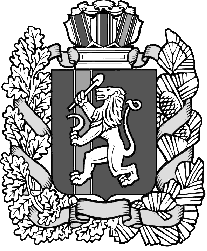 